Speed TSHVeterinární přípravekVeterinární diagnostický test – Pouze pro použití in vitro Kvantitativní test k měření hladiny TSH v krevním oběhu ve vzorcích séra nebo plazmy psů.6 testůNemíchejte reagencie z různých balení.Obsahuje :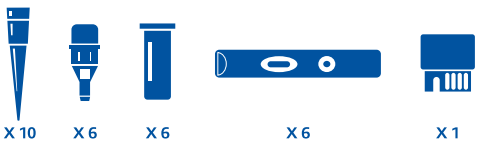 10x špička pipety, 6x kapátko, 6x zkumavka s reagentem, 6x testovací kazeta, 1x kalibrační čipUchovávání : +2°C až +8°CPouze pro zvířataPřed použitím čtěte návod k použitíPro profesionální použitíDržitel rozhodnutí o schválení/výrobce : BVT-Virbac, 285 Avenue de Rome, 83500 La Seyne Sur Mer, FrancieČíslo schválení : 117-22/C